Colouring in Competition!Name:____________________________  Age:____________ School:____________________________________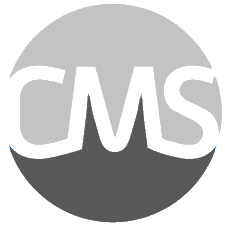 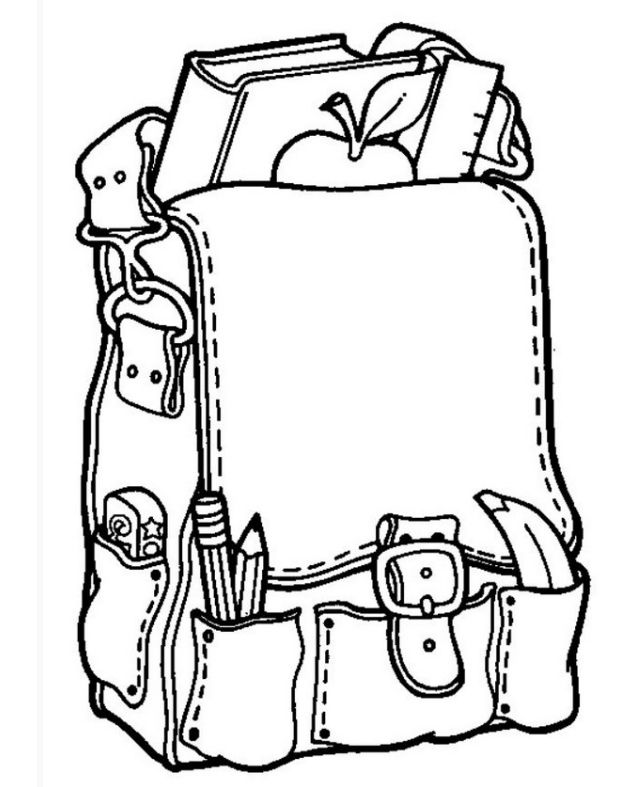 